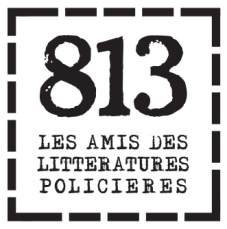 TROPHEES 813 - 2019 – SELECTION DU 1er TOURParis, le 14 Janvier 2019Chère Adhérente, cher Adhérent,Voici revenu le temps de nos Trophées 813 ! La sélection 2019 débute dès maintenant, ce qui vous laisse trois mois pour achever vos lectures 2018. Deux rappels sur les modalités de ce vote du premier tour : – La sélection est annuelle : vous êtes invités à voter dans les quatre catégories pour des ouvrages parus entre le 1er janvier et le 31 décembre 2018. – Depuis l’assemblée générale de Pau, les règles d’unicité des prix ont été assouplies et sont les suivantes : Trophées francophone, étranger et bande dessinée : un auteur ne peut recevoir le prix qu’une fois tous les cinq ans. Pour le Trophée BD, cette règle s’applique désormais au seul dessinateur (décision prise à l’A.G de Paris 2017). Vous trouverez à la suite de cette lettre (et sur le blog) les auteurs non éligibles en 2019.Prix Maurice Renault : la règle d’unicité ne s’applique pas.Nous rappelons qu’il n’est pas obligatoire de proposer cinq choix dans chaque catégorie, de même que de voter pour toutes les catégories. Pour ceux qui hésiteraient à envoyer leur suffrage, n'oubliez pas qu'un nombre important de votants au premier tour ne peut que diversifier et élargir les sélections dans chaque catégorie.Nous aimerions aussi vous encourager à participer au vote par mail. Le bulletin, fourni à tous les adhérents par courrier et par voie électronique, sera également disponible sur la liste et sur notre blog : www.blog813.com Si vous ne nous avez pas encore indiqué votre adresse mail, ou si vous en avez changé, merci de la préciser sur votre bulletin. Nous aimerions utiliser de plus en plus cet outil ; même si nous continuerons, bien sûr, à communiquer avec vous tous par courrier postal !Ce bulletin du 1er tour est à retourner avant le dimanche 27 avril 2019.Soit par mail à Frédéric Prilleux : trophees813@gmail.comSoit par la poste : Frédéric Prilleux, 2 rue des Islandais, 22580 PLOUHAComme chaque année, les cinq ouvrages ayant recueilli le plus de voix dans chaque catégorie vous seront proposés pour la sélection du 2e tour afin de déterminer les gagnants des Trophées 2019.Amicalement vôtre,						 Le Conseil d’AdministrationP.S. : Il n’est pas obligatoire d’être à jour de sa cotisation 2019 pour participer à la sélection des Trophées 813 ; néanmoins, profiter du vote pour régler sa cotisation à notre secrétaire Catherine Berthier ravirait notre trésorier ! Association 813 – Les Amis des Littératures Policières                                                                                                                                             Siège social : 19 rue Bisson – 75020 Paris                                                                                                                                                        Association régie par la loi du 1er juillet 1901 et le décret d’août 1901.SIREN : 418 776 787  SIRET : 418 776 787 00032TROPHEES 813 - 2019 – SELECTION DU 1er TOURNom : 					  Prénom : 				          N° d’adhérent : Au premier tour, vous pouvez proposer de un à cinq (maximum) romans ou ouvrages dans une, deux, trois ou toutes les catégories ci-dessous. L’essentiel est de nous faire connaître vos préférences sur le ou les ouvrages publiés pour la première fois entre le 1er janvier et le 31 décembre 2018.MERCI D'ECRIRE LE PLUS LISIBLEMENT POSSIBLE Merci de retourner votre bulletin avant le Dimanche 27 avril 2019Soit par mail à : trophees813@gmail.comSoit par la poste à  Frédéric Prilleux, 2 rue des Islandais, 22580 PLOUHALAUREATS  DES TROPHEES 2014- 2018Ces auteurs ou dessinateurs lauréats de nos Trophées dans les cinq dernières années, ne peuvent être choisis pour les Trophées 2019 :Trophée du roman francophoneSandrine Collette (2014)Hervé Le Corre (2015)Christian Roux (2016)Cloé Mehdi (2017)Franz Bartelt (2018)Trophée du roman étrangerSam Millar (2014)Peter May (2015)Jo Nesbo (2016)Don Winslow (2017)Peter Farris (2018)Trophée Album BD   Miles Hyman (2014 et 2017) Stéphane Oiry (2015) Pierre-Henry Gomont (2016)Jean-Christophe Chauzy (2018).Association 813 – Les Amis des Littératures Policières                                                                                                                                             Siège social : 19 rue Bisson – 75020 Paris                                                                                                                                                        Association régie par la loi du 1er juillet 1901 et le décret d’août 1901.SIREN : 418 776 787  SIRET : 418 776 787 00032TitreAuteurÉditeur1) Trophée du roman francophone ou recueil de nouvelles1) Trophée du roman francophone ou recueil de nouvelles1) Trophée du roman francophone ou recueil de nouvelles2) Trophée du roman étranger ou recueil de nouvelles – Trophée Michèle Witta2) Trophée du roman étranger ou recueil de nouvelles – Trophée Michèle Witta2) Trophée du roman étranger ou recueil de nouvelles – Trophée Michèle Witta3) Prix Maurice Renault (essai, étude, article de presse, magazine, blog...)3) Prix Maurice Renault (essai, étude, article de presse, magazine, blog...)3) Prix Maurice Renault (essai, étude, article de presse, magazine, blog...)4) Trophée BD pour un album (et non un auteur, un dessinateur, ou un scénariste)4) Trophée BD pour un album (et non un auteur, un dessinateur, ou un scénariste)4) Trophée BD pour un album (et non un auteur, un dessinateur, ou un scénariste)